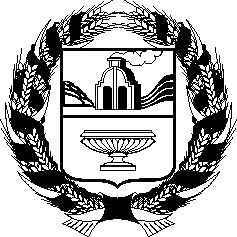 АЛТАЙСКОЕ КРАЕВОЕ ЗАКОНОДАТЕЛЬНОЕ СОБРАНИЕПОСТАНОВЛЕНИЕг. БарнаулВ соответствии со статьей 73 Устава (Основного Закона) Алтайского края Алтайское краевое Законодательное Собрание ПОСТАНОВЛЯЕТ:1. Принять закон Алтайского края «О внесении изменений в закон Алтайского края «О ветеринарии». 2. Направить указанный Закон Губернатору Алтайского края для 
подписания и обнародования в установленном порядке.№О законе Алтайского края 
«О внесении изменений в закон 
Алтайского   края    «О  ветеринарии»ПроектПредседатель Алтайского краевогоЗаконодательного Собрания А.А. Романенко